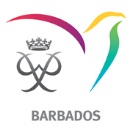 The Duke of Edinburgh's International Award Barbados Expedition Route CardThe Duke of Edinburgh's International Award Barbados Expedition Route CardThe Duke of Edinburgh's International Award Barbados Expedition Route CardNAMES OF GROUP MEMBERSNAMES OF GROUP MEMBERSNAMES OF GROUP MEMBERSNAMES OF GROUP MEMBERSNAMES OF GROUP MEMBERSNAMES OF GROUP MEMBERSNAMES OF GROUP MEMBERSNAME OF GROUP OR UNITAddressTel no.NAME OF GROUP OR UNITAddressTel no.The Duke of Edinburgh's International Award Barbados Expedition Route CardThe Duke of Edinburgh's International Award Barbados Expedition Route CardThe Duke of Edinburgh's International Award Barbados Expedition Route CardNAME OF GROUP OR UNITAddressTel no.NAME OF GROUP OR UNITAddressTel no.The Duke of Edinburgh's International Award Barbados Expedition Route CardThe Duke of Edinburgh's International Award Barbados Expedition Route CardThe Duke of Edinburgh's International Award Barbados Expedition Route CardNAME OF GROUP OR UNITAddressTel no.NAME OF GROUP OR UNITAddressTel no.The Duke of Edinburgh's International Award Barbados Expedition Route CardThe Duke of Edinburgh's International Award Barbados Expedition Route CardThe Duke of Edinburgh's International Award Barbados Expedition Route CardNAME OF GROUP OR UNITAddressTel no.NAME OF GROUP OR UNITAddressTel no.Day of the weekDateDateDay of Venture 1, 2 etcDay of Venture 1, 2 etcDay of Venture 1, 2 etcDay of Venture 1, 2 etcSetting out timeSetting out timeSetting out timeSetting out timeSetting out timeDETAILS OF ROUTE TO BE FOLLOWEDDETAILS OF ROUTE TO BE FOLLOWEDEscape in Emergency case to:Place with grid refStartGRDirection of bering as requiredDistance in km/milesTime estimatedHeight climbed m/ftExtra time estimatedTime for stop,meals,etcTime for stop,meals,etcTotal time for legEstimated time of arrival (ETA) at end of legEstimated time of arrival (ETA) at end of legEstimated time of arrival (ETA) at end of legToGRToGRToGRToGRToGRToGRToGRToGRToGRToGRToGRToGRTOTALSSUPERVISOR NameLocation, Tel.no.SUPERVISOR NameLocation, Tel.no.SUPERVISOR NameLocation, Tel.no.NOTES:-1.Use new route card for each day.      2. Escape route-insert only those places to which an escape may be attempted from a hazard or emergency.   3. Plan to stop for rest and meals at ends of legs.      4.Estimate times for these, exploring, etc and include in route cards.NOTES:-1.Use new route card for each day.      2. Escape route-insert only those places to which an escape may be attempted from a hazard or emergency.   3. Plan to stop for rest and meals at ends of legs.      4.Estimate times for these, exploring, etc and include in route cards.NOTES:-1.Use new route card for each day.      2. Escape route-insert only those places to which an escape may be attempted from a hazard or emergency.   3. Plan to stop for rest and meals at ends of legs.      4.Estimate times for these, exploring, etc and include in route cards.NOTES:-1.Use new route card for each day.      2. Escape route-insert only those places to which an escape may be attempted from a hazard or emergency.   3. Plan to stop for rest and meals at ends of legs.      4.Estimate times for these, exploring, etc and include in route cards.NOTES:-1.Use new route card for each day.      2. Escape route-insert only those places to which an escape may be attempted from a hazard or emergency.   3. Plan to stop for rest and meals at ends of legs.      4.Estimate times for these, exploring, etc and include in route cards.NOTES:-1.Use new route card for each day.      2. Escape route-insert only those places to which an escape may be attempted from a hazard or emergency.   3. Plan to stop for rest and meals at ends of legs.      4.Estimate times for these, exploring, etc and include in route cards.NOTES:-1.Use new route card for each day.      2. Escape route-insert only those places to which an escape may be attempted from a hazard or emergency.   3. Plan to stop for rest and meals at ends of legs.      4.Estimate times for these, exploring, etc and include in route cards.NOTES:-1.Use new route card for each day.      2. Escape route-insert only those places to which an escape may be attempted from a hazard or emergency.   3. Plan to stop for rest and meals at ends of legs.      4.Estimate times for these, exploring, etc and include in route cards.NOTES:-1.Use new route card for each day.      2. Escape route-insert only those places to which an escape may be attempted from a hazard or emergency.   3. Plan to stop for rest and meals at ends of legs.      4.Estimate times for these, exploring, etc and include in route cards.NOTES:-1.Use new route card for each day.      2. Escape route-insert only those places to which an escape may be attempted from a hazard or emergency.   3. Plan to stop for rest and meals at ends of legs.      4.Estimate times for these, exploring, etc and include in route cards.NOTES:-1.Use new route card for each day.      2. Escape route-insert only those places to which an escape may be attempted from a hazard or emergency.   3. Plan to stop for rest and meals at ends of legs.      4.Estimate times for these, exploring, etc and include in route cards.PURPOSE:-PURPOSE:-PURPOSE:-PURPOSE:-